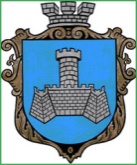 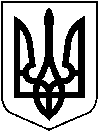 УКРАЇНА	ХМІЛЬНИЦЬКА МІСЬКА РАДА	 Вінницької областіВИКОНАВЧИЙ КОМІТЕТР І Ш Е Н Н ЯВід «03» листопада  2022 р.                                                                           №628Про надання дозволу на передачу  залишків медикаментів закладів освітидля надання домедичної допомоги ВПОВраховуючи службову записку начальника Управління освіти, молоді та спорту Хмільницької міської ради від 27.10.2022 року №01-15/741, розпорядження міського голови від 06.04.2022 року №148-р «Про тимчасове розміщення внутрішньо переміщених та/або евакуйованих осіб у закладах освіти, що фінансуються з бюджету Хмільницької міської територіальної громади» та з метою забезпечення потреб внутрішньо переміщених осіб та/або евакуйованих осіб, які прибули з інших областей України, де ведуться бойові дії, керуючись ст. ст. 32, 59 Закону України «Про місцеве самоврядування в Україні»,  виконавчий комітет міської радиВИРІШИВ:Дозволити Управлінню освіти, молоді та спорту Хмільницької міської ради передати залишки медикаментів закладів освіти Хмільницької міської ради на потреби внутрішньо переміщених та/або евакуйованих осіб з 15 листопада 2022 року.Управлінню освіти, молоді та спорту Хмільницької міської ради (Оліх В.В.) передачу медикаментів відобразити у бухгалтерському обліку згідно чинного законодавства України.Контроль за виконанням цього рішення покласти на заступника міського голови з питань діяльності виконавчих органів міської ради Андрія СТАШКА, супровід виконання доручити начальнику Управління освіти, молоді та спорту Хмільницької міської ради Віталію ОЛІХУ.Міський голова                               		Микола ЮРЧИШИН